Президент  РФ  Владимир  Путин  подписал  указ  от  5  января  2016 года  №  7  "Опроведении  в  Российской  Федерации  Года экологии"  Решение  принято  в  целях  привлечения  внимания  общества  к  вопросам экологического  развития  Российской  Федерации,  сохранения биологического разнообразия и обеспечения экологической безопасности.Год  экологии  будет  организован  по  двум основным направлениям:  развитие заповедной системы;  экология в целом.2017  год  также  объявлен  Годом  особо  охраняемых  природных территорий  (Указ Президента  РФ  от  1  августа  2015  г.  №  392  «О проведении в Российской Федерации Года особо охраняемых природных территорий»).  Проведение  Года  ООПТ  будет приурочено  к празднованию 100-летия заповедной системы России. 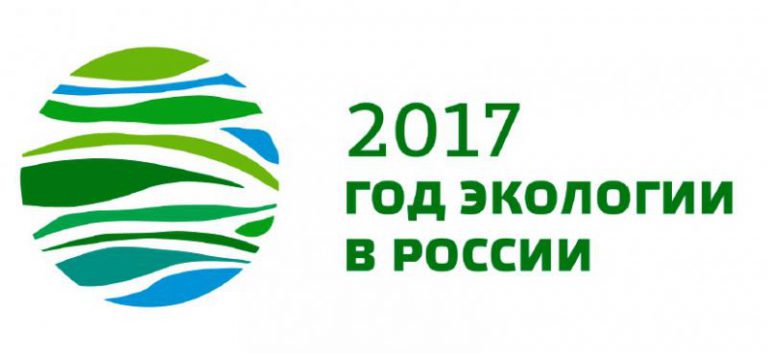  Разработана официальная эмблема Года экологии в РоссииКалендарь экологических дат на 2017 годЭкологические сказкиПословицы и поговоркиЭкология в стихахЭкологические игры для дошкольниковМультфильмы про экологию